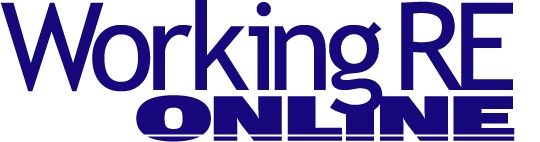 
How Do you Tell an Appraiser from an Agent?
By Richard Hagar, SRA
Editor's Note: Did you hear the one about the difference between an appraiser and a real estate agent? Well, Richard Hagar, SRA provides a punch line that is no joke and explains why an appraiser’s opinion is so valuable.It was a divorce case with both sides yelling at each other and hiring expensive attorneys.  And their story illustrates the difference between real estate appraisers and agents. No joke.The husband, wanting to save money, hired a real estate agent who provided "an opinion of value" regarding an expensive property.  The wife hired a competent appraisal firm which provided an appraisal.  The agent and I were not that far apart in our value conclusions($100,000) but their argument escalated to trial.The agent provided a nice looking Competitive Market Analysis (CMA) with several sales and an opinion of value.  On the witness stand the agent stated: "My opinion of value was based upon my years in the business.  I know the value of a property."  The opposing attorney asked what facts she had used in reaching her value conclusion.  She went on to explain how she had "Worked in this area for 30 years and knew all of the sales."  The attorney asked her, "What methods did she use to determine the market differences between the sales and the subject?"  Answer: "Well when you work in an area as long as I do, you just know."Allow me to take a short detour before I finish the story.One of the major differences between real estate agents and real estate appraisers is the use of facts and opinions.  Real estate agents are allowed to use their experience, be emotional, subjective and be downright opinionated in reaching their opinion of value; it's expected of them.  Many experienced agents are good at pinpointing value conclusions, however even more have value conclusions that are waaaaay off in left field. Many agents will tell a seller whatever it takes to get the listing.When obtaining my real estate broker's license, it was not a requirement to take classes on how to research data, compare properties, work through the cost and income approaches or determine adjustments.  Agents don't have to work for a mentor for two years prior to taking the licensing test. To succeed in business they have to understand marketing and selling...emotions and opinions.Federal and state laws, along with the Uniform Standards of Professional Appraisal Practice (USPAP), do not allow appraisers to take the same easy path. The conclusions we reach must be supported by an analysis of facts and the use of known methods that allow us to measure market reactions.Appraisers, by law, are not allowed to simply state their opinion of value based upon "their 30 years in the business."  That old-school belief is dead.  Appraisers are required to have the facts, support, information and reasons for their conclusions....and that information must be in the work file, not your head.  Another appraiser, looking at the information in your work file must be able to reach the same conclusion you did. If not your work file is a failure and a violation of USPAP.If clients simply desire "an opinion of value" they can ask any agent for their opinion and skip paying a $600 appraisal fee.  But the ones who want to know the true value of a property don’t; they hire appraisers and pay the fee.  Why?  Because appraisers supply something more than a simple opinion of value.  We provide an opinion of value based upon objective facts and a measurement of market reactions.  We must be good at analyzing data and leading a reader of our reports to a logical, supported value conclusion.Now back to the story. The attorney questioning the agent turned and asked the judge to bar the agent's CMA and opinion from being entered into evidence since the agent did not use facts, disclose the reasoning for market differences between the various properties or correctly apply a known methodology in determining the value of the subject.  "Since the agent has not pointed to any specific facts as they relate to market differences or adjustments, she has supplied nothing more than her opinion of value, which anyone in this courtroom or off the street could supply.  We hereby requestthat her opinion, testimony, and CMA be barred."   The judge agreed, the opinion was not allowed to be used in court and the agent was asked to step down.When I was brought to the stand for my testimony the attorney asked me to describe the process I used for gathering facts and which sales were analyzed for use in the report. What methods were used in determining adjustments and reaching a value conclusion?  My answers included terms such as "sales comparison approach," "matched-pair analysis," "depreciated costs based upon an analysis of market data," "regression analysis" and "cost approach,"among many others.  And most importantly: "An unbiased value conclusion based upon the facts that are contained in my appraisal and work file."  My appraisal was allowed to be entered as evidence of the property's value.At this point the husband who hired the agent for her "opinion" had nothing that contradicted my appraisal and its supported value conclusion.  Because the husband wanted an "opinion of value," that's what he got, a worthless opinion.  That "opinion" may have cost him $100,000.Appraisers are not hired, nor are we paid, to simply provide "an opinion of value."  If that's what you believe, time to reconsider your beliefs and question the person who trained you.If all you want to do is supply your opinion of value, then stop being an appraiser and become a real estate agent.  There are no file retention requirements or the need to supply proof of how you determined your adjustments...just your opinion. There are more than two million real estate agents who supply opinions.  However, there are fewer than 80,000 people who have earned a special appraisal license/certification and we are held to a higher standard.  We are not allowed to give simple opinions, we are required to provide more; our conclusions must be supported by facts or we will face serious consequences.
Over the past few years in the state of Washington an appraiser exits the appraisal business every three days - many forced out because of subpar work.Appraisers- slow down, gather relevant facts, analyze the data and measure differences between properties with the application of a proper adjustments methodology.  If you need help in understanding these methodologies, take a class or two from a top tier school and instructor (see below).  Many provide continuing education credit.When it comes to providing an opinion of value, appraisers are paid to provide something more valuable than opinions and we have the license and facts to back that up.About the Author 
Richard Hagar, SRA is an educator, author and owner of a busy appraisal office in the state of Washington. Hagar now offers his legendary adjustments course for CE credit in over 30 states through OREPEducation.org. The new 7-hour online CE course How to Support and Prove Your Adjustments shows appraisers proven methods for supporting adjustments. Learn how to improve the quality of your reports and defend your adjustments! OREP members save on this approved coursework. Sign up today at www.OREPEducation.org.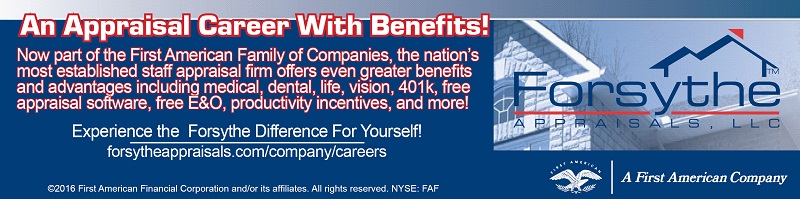 http://www.forsytheappraisals.com/company/careers 
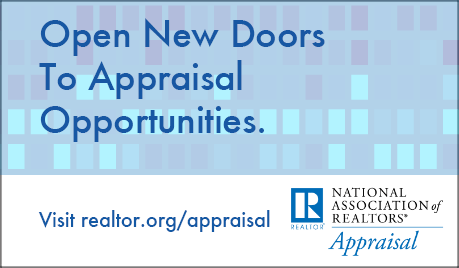 http://realtor.org/appraisal 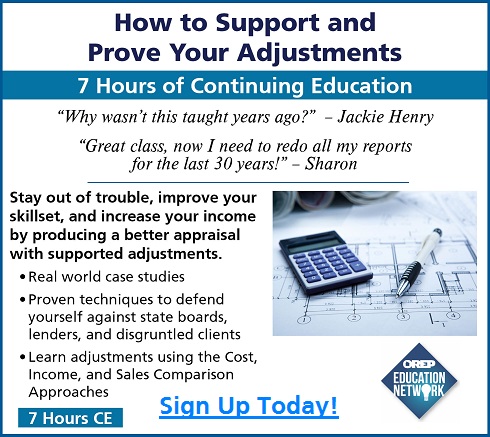 http://orepeducation.org/how-to-support-and-prove-your-adjustments/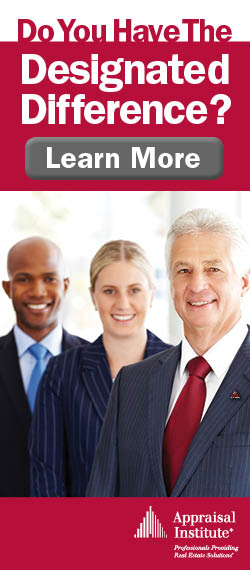 http://www.appraisalinstitute.org/ai-designations/ 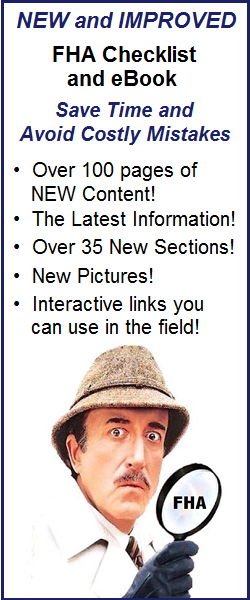 http://www.workingre.com/fha-checklist-and-ebook/  